附件1二里桥片区项目二期（航运公司本部）征收范围图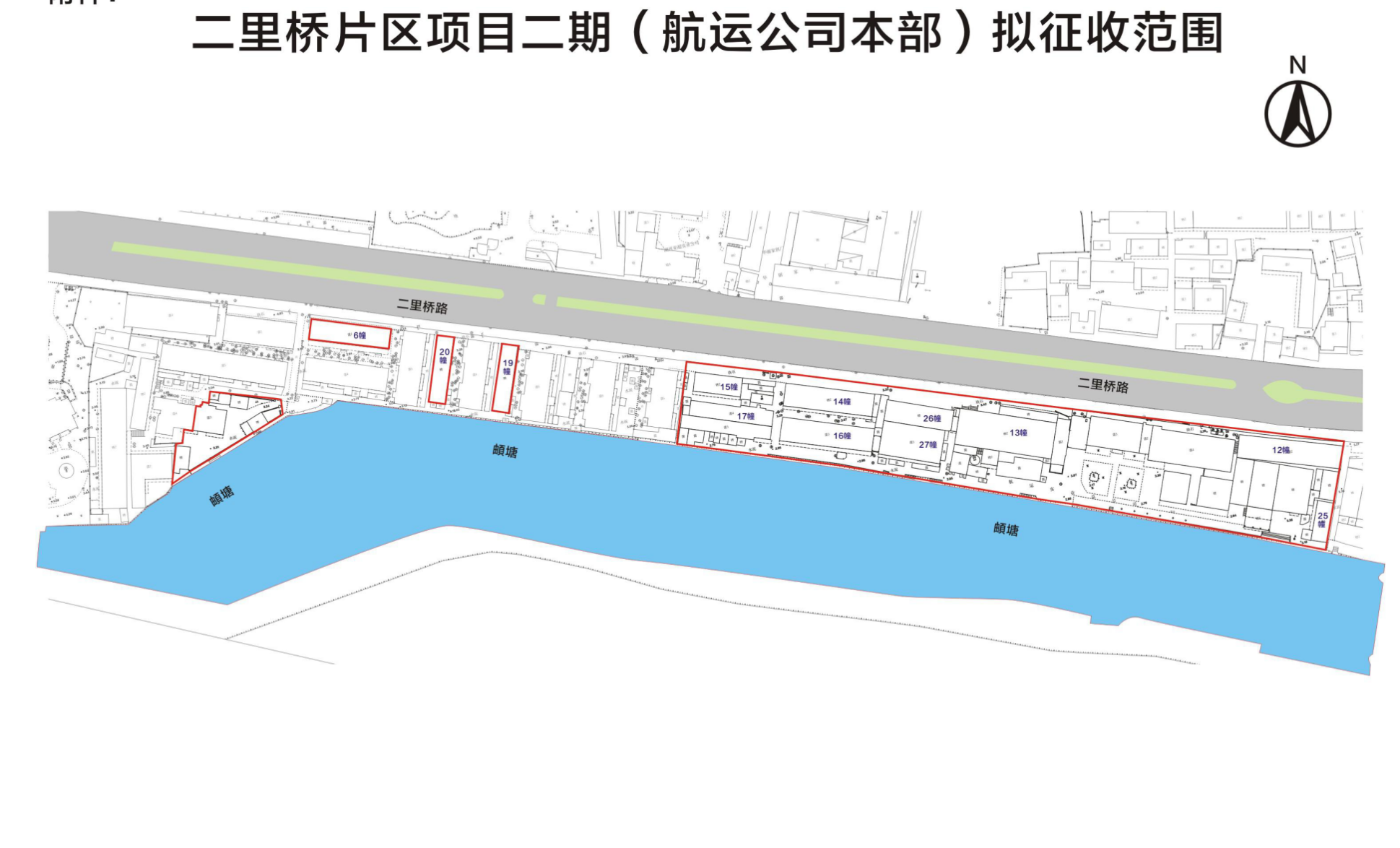 